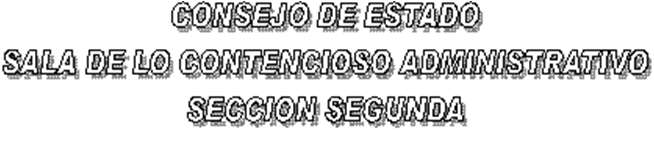 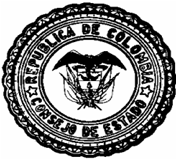 EN SESIÓN CONVOCADA PARA EL DÍA CATORCE (14) DE MAYO DE DOS  MIL  DOCE (2012) A LAS TRES DE LA TARDE (03:00 P. M.), LA SUBSECCIÓN “B” DE LA SECCIÓN SEGUNDA DEL CONSEJO DE ESTADO, SOMETERÁ A DISCUSIÓN LOS SIGUIENTES PROYECTOS CONSTITUCIONALES:SUBSECCIÓN  "B"DR. BERTHA LUCÍA RAMÍREZ DE PÁEZFALLOSAC- 11 - 00395		ACCIÓN DE TUTELA  		 CLARA ROCÍO WILCHES COMO AGENTE 	  (F. DE V. MAY.-16-12)	   OFICIOSA DEL SEÑOR AGUSTÍN LINARESEL PRESENTE AVISO SE FIJA HOY, CATORCE (14) DE MAYO DE DOS  MIL  DOCE (2012),	                               EL PRESIDENTE,			GERARDO ARENAS MONSALVE	EL SECRETARIO,			WILLIAM MORENO MORENO